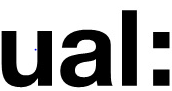 	HERA Ref LCC-2015-02HERA Ref 000177Signed 	T. Webb						 Date of last review 	June 2018		(Recruiting Manager)           Job Title:   International Development Administrator (0.6) / Programme Administrator (0.4) 	Grade:     3 JOB DESCRIPTION AND PERSON SPECIFICATIONJOB DESCRIPTION AND PERSON SPECIFICATIONJOB DESCRIPTION AND PERSON SPECIFICATIONJOB DESCRIPTION AND PERSON SPECIFICATIONJob Title:  International Development AdministratorJob Title:  International Development AdministratorAccountable to: International Development ManagerAccountable to: International Development ManagerContract Length: ONE YEAR FIXED TERM / SECONDMENT (1 YEAR MATERNITY COVER)Hours per week/FTE: 21/0.6Hours per week/FTE: 21/0.6Weeks per year: AYRSalary: £16,964 - £20,709 (pro rata to £28,274 - £34,515) Salary: £16,964 - £20,709 (pro rata to £28,274 - £34,515) Grade: 3Grade: 3College/Service: London College of CommunicationCollege/Service: London College of CommunicationLocation: Elephant and CastleLocation: Elephant and CastlePurpose of Role: Coordinate inbound and outbound international visits and provide effective research and analysis to support the development of high quality, sustainable international and European partnerships.The post holder will be a vital part of the College’s International Development team, working closely with the International Development Officer/ International Development Manager, as well as with other related academic and administrative units across the College and UAL.Purpose of Role: Coordinate inbound and outbound international visits and provide effective research and analysis to support the development of high quality, sustainable international and European partnerships.The post holder will be a vital part of the College’s International Development team, working closely with the International Development Officer/ International Development Manager, as well as with other related academic and administrative units across the College and UAL.Purpose of Role: Coordinate inbound and outbound international visits and provide effective research and analysis to support the development of high quality, sustainable international and European partnerships.The post holder will be a vital part of the College’s International Development team, working closely with the International Development Officer/ International Development Manager, as well as with other related academic and administrative units across the College and UAL.Purpose of Role: Coordinate inbound and outbound international visits and provide effective research and analysis to support the development of high quality, sustainable international and European partnerships.The post holder will be a vital part of the College’s International Development team, working closely with the International Development Officer/ International Development Manager, as well as with other related academic and administrative units across the College and UAL.Duties and Responsibilities:To proactively research potential partner universities by region for both Erasmus and international collaboration, delivering succinct and focused reports, in line with the objectives of LCC’s international strategy.To coordinate SMT international travel in a timely and effective manner, liaising with the appropriate staff members and agencies in order to plan itineraries and make all necessary bookings.To plan and coordinate incoming international delegations, including preparation of briefings, room bookings, catering arrangements, and provision of college tours, liaising with the UAL International Relations Unit when appropriate.To support administrative procedures related to staff mobility (Erasmus or otherwise).To implement and maintain effective processes for recording international activity across the college- collecting travel reports, writing up meeting reports and ensuring College records are kept up to date. Additionally providing analysis of college and cross-university international activity on a regular basis.To develop and maintain databases which support the work of the International Development office, such as the conference and events database and international contacts database. To develop content celebrating LCC’s international activities for the International Development Office’s intranet and internet pages.To support the International Development Manager and the International Development Officer with research and administration relating to international partnerships and collaborative projects.GeneralTo undertake other duties commensurate with the grading and purpose of the post as required To perform such duties consistent with your position as may from time to time be assigned to you anywhere within the University.To demonstrate a commitment to the University’s Equal Opportunities Policy, together with an understanding of how it operates within the responsibilities of the post.Duties and Responsibilities:To proactively research potential partner universities by region for both Erasmus and international collaboration, delivering succinct and focused reports, in line with the objectives of LCC’s international strategy.To coordinate SMT international travel in a timely and effective manner, liaising with the appropriate staff members and agencies in order to plan itineraries and make all necessary bookings.To plan and coordinate incoming international delegations, including preparation of briefings, room bookings, catering arrangements, and provision of college tours, liaising with the UAL International Relations Unit when appropriate.To support administrative procedures related to staff mobility (Erasmus or otherwise).To implement and maintain effective processes for recording international activity across the college- collecting travel reports, writing up meeting reports and ensuring College records are kept up to date. Additionally providing analysis of college and cross-university international activity on a regular basis.To develop and maintain databases which support the work of the International Development office, such as the conference and events database and international contacts database. To develop content celebrating LCC’s international activities for the International Development Office’s intranet and internet pages.To support the International Development Manager and the International Development Officer with research and administration relating to international partnerships and collaborative projects.GeneralTo undertake other duties commensurate with the grading and purpose of the post as required To perform such duties consistent with your position as may from time to time be assigned to you anywhere within the University.To demonstrate a commitment to the University’s Equal Opportunities Policy, together with an understanding of how it operates within the responsibilities of the post.Duties and Responsibilities:To proactively research potential partner universities by region for both Erasmus and international collaboration, delivering succinct and focused reports, in line with the objectives of LCC’s international strategy.To coordinate SMT international travel in a timely and effective manner, liaising with the appropriate staff members and agencies in order to plan itineraries and make all necessary bookings.To plan and coordinate incoming international delegations, including preparation of briefings, room bookings, catering arrangements, and provision of college tours, liaising with the UAL International Relations Unit when appropriate.To support administrative procedures related to staff mobility (Erasmus or otherwise).To implement and maintain effective processes for recording international activity across the college- collecting travel reports, writing up meeting reports and ensuring College records are kept up to date. Additionally providing analysis of college and cross-university international activity on a regular basis.To develop and maintain databases which support the work of the International Development office, such as the conference and events database and international contacts database. To develop content celebrating LCC’s international activities for the International Development Office’s intranet and internet pages.To support the International Development Manager and the International Development Officer with research and administration relating to international partnerships and collaborative projects.GeneralTo undertake other duties commensurate with the grading and purpose of the post as required To perform such duties consistent with your position as may from time to time be assigned to you anywhere within the University.To demonstrate a commitment to the University’s Equal Opportunities Policy, together with an understanding of how it operates within the responsibilities of the post.Duties and Responsibilities:To proactively research potential partner universities by region for both Erasmus and international collaboration, delivering succinct and focused reports, in line with the objectives of LCC’s international strategy.To coordinate SMT international travel in a timely and effective manner, liaising with the appropriate staff members and agencies in order to plan itineraries and make all necessary bookings.To plan and coordinate incoming international delegations, including preparation of briefings, room bookings, catering arrangements, and provision of college tours, liaising with the UAL International Relations Unit when appropriate.To support administrative procedures related to staff mobility (Erasmus or otherwise).To implement and maintain effective processes for recording international activity across the college- collecting travel reports, writing up meeting reports and ensuring College records are kept up to date. Additionally providing analysis of college and cross-university international activity on a regular basis.To develop and maintain databases which support the work of the International Development office, such as the conference and events database and international contacts database. To develop content celebrating LCC’s international activities for the International Development Office’s intranet and internet pages.To support the International Development Manager and the International Development Officer with research and administration relating to international partnerships and collaborative projects.GeneralTo undertake other duties commensurate with the grading and purpose of the post as required To perform such duties consistent with your position as may from time to time be assigned to you anywhere within the University.To demonstrate a commitment to the University’s Equal Opportunities Policy, together with an understanding of how it operates within the responsibilities of the post.Key Working Relationships:Senior Management, Academic and Administrative Staff across the CollegeUAL International Relations UnitInternational partners and visitorsRelevant staff within UAL Key Working Relationships:Senior Management, Academic and Administrative Staff across the CollegeUAL International Relations UnitInternational partners and visitorsRelevant staff within UAL Key Working Relationships:Senior Management, Academic and Administrative Staff across the CollegeUAL International Relations UnitInternational partners and visitorsRelevant staff within UAL Key Working Relationships:Senior Management, Academic and Administrative Staff across the CollegeUAL International Relations UnitInternational partners and visitorsRelevant staff within UAL Specific Management ResponsibilitiesBudgets: 	N/AStaff: 		N/AOther: 		N/ASpecific Management ResponsibilitiesBudgets: 	N/AStaff: 		N/AOther: 		N/ASpecific Management ResponsibilitiesBudgets: 	N/AStaff: 		N/AOther: 		N/ASpecific Management ResponsibilitiesBudgets: 	N/AStaff: 		N/AOther: 		N/AJOB DESCRIPTION AND PERSON SPECIFICATIONJOB DESCRIPTION AND PERSON SPECIFICATIONJob Title: Programme Administrator Salary: £11,309 - £13,806(pro rata to £28,274 - £34,515)Contract Length: ONE YEAR FIXED TERM / SECONDMENT (1 YEAR MATERNITY COVER)Hours/FTE: 14/0.4Grade: 3Location: Elephant & CastleAccountable to: Programme Administration ManagerCollege/Service: London College of CommunicationPurpose of Role: To provide a proactive, full and comprehensive administrative support and record maintenance for a specified portfolio of courses, in accordance with the procedures and regulation of UAL. The role holder will be expected to contribute to the overall effective service delivery of providing information and support to ensure a high quality student experience through the delivery of College Academic Registry service provided to academics and students in accordance with agreed standards. Purpose of Role: To provide a proactive, full and comprehensive administrative support and record maintenance for a specified portfolio of courses, in accordance with the procedures and regulation of UAL. The role holder will be expected to contribute to the overall effective service delivery of providing information and support to ensure a high quality student experience through the delivery of College Academic Registry service provided to academics and students in accordance with agreed standards. Main Responsibilities:Provide administrative support within the agreed timescales and service level agreements, providing administrative support as required,  including but not limited to the following: Responding to student queries and on course enquiries  Maintaining accurate student records, including the processing of Withdrawals, Transfers, Year Out, Partial Year Out requests and Extenuating Circumstances claims, archiving and records managementMaintenance of Student Exception Reports and KIS data to ensure effective preparation of student / course related statistical data and reports Maintenance of relevant filing and administrative systemsThe monitoring of student attendance, including awareness of statutory requirements Supporting the administration of student feedback process Supporting student assessment submission Entering and checking of student assessment results onto the system, the preparation of relevant documentation for and clerking of examination boards, sub boards and unit assessments and communicating results to students in accordance with UAL proceduresFull servicing and clerking of formal committees including the monitoring and chasing of actions  The timely collation and production of handbooksAssisting Course Leaders with updating Course Moodle pages.Supporting student tutorial planning, recording of attendance and assisting with associated document production Supporting the Programme Director with preparation for Continuous Monitoring, Quality Review, Course Validation and External Examiner nominationsProviding administrative support for the appointment and ongoing management of External Examiners, including liaison, responding to their queries and providing information as appropriateSupporting academic staff and students with the interpretation of University, College and School requirements in respect of Academic Registry regulations and procedures, communicating regulations and policy to them clearly and confidentlyAdhering to agreed processes and procedures, providing a consistent and co-ordinated approach to programme related administrationProviding administrative support for formal student representationProviding administrative support for degree shows and study abroad tripsProviding a general information and reception service for student-facing services on the Student Contact Desk as required; acting as an interface between staff and students, referring visitors and telephone callers to the appropriate point of contact or specialist servicesTo support and be involved in the college enrolment sessions in accordance with UAL proceduresIn partnership with Quality Assurance teams advise academic staff on quality assurance and enhancement matters To produce accurate registersTo collaborate with Course leaders and timetabling team to support the smooth scheduling of coursesKeeping abreast of course developments in order to be able to impart current information to students and in the support of course teamsProviding a seamless and excellent customer service to staff and studentsGeneral:To perform such duties consistent with your role as may from time to time be assigned to you anywhere within the University.To undertake health and safety duties and responsibilities appropriate to the role.To work in accordance with the University’s Equal Opportunities Policy and the Staff Charter, promoting equality and diversity in your work.To undertake continuous personal and professional development, and to support it for any staff you manage through effective use of the University’s Planning, Review and Appraisal scheme and staff development opportunitiesWork flexibly and provide cover for colleagues to meet variations, peaks and troughs in workloads. This may require working temporarily at another site during these timesAs a member of staff in Academic Registry you may be asked to assist in other areas of the department’s work in order to maintain required levels of service during University-wide Registry activities such as Graduation and Enrolment. This may require working temporarily at another site during these events.To make full use of all information and communication technologies in adherence to data protection policies to meet the requirements of the role and to promote organisational effectiveness.To conduct all financial matters associated with the role in accordance with the University’s policies and procedures, as laid down in the Financial Regulations.Main Responsibilities:Provide administrative support within the agreed timescales and service level agreements, providing administrative support as required,  including but not limited to the following: Responding to student queries and on course enquiries  Maintaining accurate student records, including the processing of Withdrawals, Transfers, Year Out, Partial Year Out requests and Extenuating Circumstances claims, archiving and records managementMaintenance of Student Exception Reports and KIS data to ensure effective preparation of student / course related statistical data and reports Maintenance of relevant filing and administrative systemsThe monitoring of student attendance, including awareness of statutory requirements Supporting the administration of student feedback process Supporting student assessment submission Entering and checking of student assessment results onto the system, the preparation of relevant documentation for and clerking of examination boards, sub boards and unit assessments and communicating results to students in accordance with UAL proceduresFull servicing and clerking of formal committees including the monitoring and chasing of actions  The timely collation and production of handbooksAssisting Course Leaders with updating Course Moodle pages.Supporting student tutorial planning, recording of attendance and assisting with associated document production Supporting the Programme Director with preparation for Continuous Monitoring, Quality Review, Course Validation and External Examiner nominationsProviding administrative support for the appointment and ongoing management of External Examiners, including liaison, responding to their queries and providing information as appropriateSupporting academic staff and students with the interpretation of University, College and School requirements in respect of Academic Registry regulations and procedures, communicating regulations and policy to them clearly and confidentlyAdhering to agreed processes and procedures, providing a consistent and co-ordinated approach to programme related administrationProviding administrative support for formal student representationProviding administrative support for degree shows and study abroad tripsProviding a general information and reception service for student-facing services on the Student Contact Desk as required; acting as an interface between staff and students, referring visitors and telephone callers to the appropriate point of contact or specialist servicesTo support and be involved in the college enrolment sessions in accordance with UAL proceduresIn partnership with Quality Assurance teams advise academic staff on quality assurance and enhancement matters To produce accurate registersTo collaborate with Course leaders and timetabling team to support the smooth scheduling of coursesKeeping abreast of course developments in order to be able to impart current information to students and in the support of course teamsProviding a seamless and excellent customer service to staff and studentsGeneral:To perform such duties consistent with your role as may from time to time be assigned to you anywhere within the University.To undertake health and safety duties and responsibilities appropriate to the role.To work in accordance with the University’s Equal Opportunities Policy and the Staff Charter, promoting equality and diversity in your work.To undertake continuous personal and professional development, and to support it for any staff you manage through effective use of the University’s Planning, Review and Appraisal scheme and staff development opportunitiesWork flexibly and provide cover for colleagues to meet variations, peaks and troughs in workloads. This may require working temporarily at another site during these timesAs a member of staff in Academic Registry you may be asked to assist in other areas of the department’s work in order to maintain required levels of service during University-wide Registry activities such as Graduation and Enrolment. This may require working temporarily at another site during these events.To make full use of all information and communication technologies in adherence to data protection policies to meet the requirements of the role and to promote organisational effectiveness.To conduct all financial matters associated with the role in accordance with the University’s policies and procedures, as laid down in the Financial Regulations.Key Working Relationships: Managers and other staff, and external partners, suppliers etc; with whom regular contact is required.Programme DirectorsCourse LeadersQuality  Assurance TeamDisability ServiceUniversity Academic RegistryTimetabling TeamAssociate DeansKey Working Relationships: Managers and other staff, and external partners, suppliers etc; with whom regular contact is required.Programme DirectorsCourse LeadersQuality  Assurance TeamDisability ServiceUniversity Academic RegistryTimetabling TeamAssociate DeansSpecific Management ResponsibilitiesBudgets:Staff:Other (e.g. accommodation; equipment):Specific Management ResponsibilitiesBudgets:Staff:Other (e.g. accommodation; equipment):Person Specification Person Specification Specialist Knowledge/ QualificationsEducated to Degree level or equivalentExperience of servicing formal meetings including clerking and minute writingUnderstanding of internationalisation within Higher Education, particularly the Erasmus+ programme (Desirable)Relevant Experience Significant demonstrable administrative experience (preferably within Higher / Further Education), including experience of maintaining, developing and enhancing administrative processes Experience of using a range of databasesAbility to use a range of Microsoft Office applicationsCommunication SkillsCommunicates effectively orally, in writing and/or using visual mediaAbility to provide routine oral and written information clearly and concisely and is able to understand and explain technical terms commonly in use in own area of workLeadership and ManagementResearch, Teaching and LearningPlanning and Managing ResourcesPlans, prioritises and organises work to achieve objectives on timeTeamworkWorks collaboratively in a team and where appropriate across or with different professional groupsStudent Experience or Customer ServiceProvides a positive and responsive student or customer serviceIs unfazed by demanding customers and works in a professional manner at all times Creativity, Innovation and Problem Solving Uses initiative or creativity to resolve problems. Is prepared and able to offer solutions only referring to manager if issue is complex or requires a decision outside of level of responsibility 